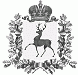 АДМИНИСТРАЦИЯ РАБОЧЕГО ПОСЁЛКА ШАРАНГАШАРАНГСКОГО МУНИЦИПАЛЬНОГО РАЙОНАНИЖЕГОРОДСКОЙ ОБЛАСТИПОСТАНОВЛЕНИЕот 28.02.2020							N21Об утверждении проекта благоустройства в рамках реализации муниципальной программы «Формирование комфортной городской среды на территории рабочего поселка Шаранга Шарангского муниципального района Нижегородской области на 2018-2024 годы» на 2020 год            В соответствии с Федеральным законом от 06.10.2013 №131-ФЗ «Об общих принципах организации местного самоуправления в Российской Федерации», постановлением Правительства Российской Федерации от 10.02.2017 №169 «Об утверждении Правил предоставления и распределения субсидий из федерального бюджета бюджетам субъектов Российской Федерации на поддержку государственных программ субъектов Российской Федерации и муниципальных программ формирования современной городской среды» (в редакции постановления от 16.12.2017), постановлением Правительства Нижегородской области от 01.09.2017 N 651 (ред. от 23.10.2019) "Об утверждении государственной программы "Формирование современной городской среды на территории Нижегородской области на 2018 - 2024 годы", постановлением администрации р.п.Шаранга Шарангского муниципального района Нижегородской области от  07.07.2017г. №  64 «Об утверждении Порядка проведения общественного обсуждения проекта муниципальной программы формирования комфортной городской среды на территории р.п.Шаранга  Шарангского муниципального района  Нижегородской области на 2018 - 2022 годы, Порядка представления, рассмотрения и оценки предложений граждан, организаций о включении в муниципальную программу формирования комфортной городской среды на территории р.п.Шаранга Шарангского муниципального района общественной территории, подлежащей благоустройству в 2018-2022 годах, Порядка предоставления, рассмотрения и оценки предложений заинтересованных лиц о включении дворовой территории многоквартирного дома в муниципальную программу формирования комфортной городской среды на территории р.п.Шаранга  Шарангского муниципального района  Нижегородской области на 2018 - 2022 годы», Протоколами №1 от 15.01.2020г. и №2 от 27.02.2020г.,по итогам общественных обсуждений проектов благоустройства общественной территории в рамках муниципальной программы «Формирование комфортной городской среды на территории рабочего поселка Шаранга Шарангского муниципального района Нижегородской области на 2018-2024 годы» на 2020 год,  администрация рабочего посёлка Шаранга Шарангского муниципального района Нижегородской области  п о с т а н о в л я е т:1.Утвердить в рамках реализации программы «Формирование комфортной городской среды на территории рабочего поселка Шаранга Шарангского муниципального района Нижегородской области на 2018-2024 годы» на 2020 год:   - «Благоустройство территории пляжа и прилегающей территории парка "Заречный" в р.п Шаранга  Нижегородской области в рамках реализации программы «Формирование комфортной городской среды на территории р.п. Шаранга Шарангского муниципального района Нижегородской области на 2018-2024 годы»;2. Разместить данное постановление для ознакомления в общественных местах,  на официальном сайте администрации Шарангского муниципального района Нижегородской области в сети Интернет.Глава администрации                                                                         С.В. Краев